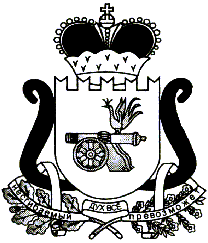 ИЗБИРАТЕЛЬНАЯ КОМИССИЯЛЕОНИДОВСКОГО СЕЛЬСКОГО ПОСЕЛЕНИЯ ЕЛЬНИНСКОГО РАЙОНА СМОЛЕНСКОЙ ОБЛАСТИ ПОСТАНОВЛЕНИЕ«14» сентября 2015 года                                                                        № 13/50      О результатах выборов депутатов Совета депутатов Леонидовского сельского поселения Ельнинского района Смоленской области третьего созыва  В соответствии со статьями  44,45  областного закона от 3 июля 2003 года № 41-з «О выборах органов местного самоуправления в Смоленской области», на основании протокола  №1   избирательной комиссии  Леонидовского сельского поселения Ельнинского района  Смоленской области  о результатах выборов депутатов Совета депутатов Леонидовского сельского поселения Ельнинского района Смоленской области третьего созыва  по семимандатному  избирательному округу №1 от 14.09.2015г и первых экземпляров  протоколов  №1 участковых избирательных комиссий  №№ 200, 201,202   об итогах голосования  на выборах депутатов Совета депутатов Леонидовского сельского поселения Ельнинского района Смоленской области третьего созыва  по семимандатному избирательному округу № 1,   избирательная комиссия Леонидовского сельского поселения Ельнинского района Смоленской области  ПОСТАНОВИЛА:1. Признать выборы депутатов Совета депутатов Леонидовского сельского поселения Ельнинского района Смоленской области третьего созыва состоявшимися и действительными.2. Установить, что в Совет депутатов Леонидовского сельского поселения Ельнинского района Смоленской области третьего созыва по семимандатному избирательному округу №1  избрано 7 (семь) депутатов согласно приложению к настоящему постановлению.3. Опубликовать настоящее постановление в печатном средстве массовой информации Леонидовского  сельского поселения Ельнинского района Смоленской области «Леонидовский  вестник» и разместить на официальном сайте Администрации Леонидовского сельского поселения Ельнинского района Смоленской области.Председатель комиссии                                                       В.В. ИващенковаСекретарь комиссии                                                                  Л.Н. ПлюснинаПриложение 1  к постановлению избирательной комиссииЛеонидовского сельского поселения Ельнинского района Смоленской области                                                                от «14» сентября 2015 года № 13\50Списокизбранных депутатов Совета депутатов Леонидовского сельского поселения Ельнинского района Смоленской области третьего созыва  по семимандатному избирательному округу №11.Анисова Татьяна Евгеньевна2.Нестерова Наталья Викторовна 3.Панова Ирина Николаевна4.Родькина Валентина Олеговна5.Степаненков Андрей Анатольевич6.Фроленкова Татьяна Владимировна7.Юденкова Галина Андреевна 